臺北市酷課學園網路學校107學年度第一學期「國中數位學習多元增能培力專班」招生簡章目的：提供臺北市國中學生接受適性教育之機會。發展臺北數位學習課程，培養學生自主學習的能力。落實臺北市落實數位教育資源共享理念。辦理單位：指導單位：臺北市政府教育局主辦單位：臺北市數位學習教育中心、臺北市立中崙高級中學辦理期程與班別：
自107年10月1  日（星期一）起至107年12月30 日(星期日)。授課方式：線上課程：以數位學習平臺（課程資源平臺）與同步視訊互動（線上虛擬教室），進行同步與非同步數位課程學習。錄取後將以個別電子郵件通知課程代碼，再依課程代碼加入課程。參加對象與條件：全國各縣市之國中學生（「Micro:bit程式設計實作」專班因課程涉及教具使用，僅限設籍於臺北市之國中學生）。需申請並具有酷課雲帳號（若無帳號可請就讀學校資訊組協助，或參閱附件三，於酷課雲網站帳號申請）。臺北市學生由單一簽入帳號進入。外縣市學生請由OIDC帳號進入。需自備電腦（具網路攝影機、耳機、麥克風）、手機或平板（能執行ＡＰＰ與拍照上傳功能）。能全程參與線上課程並依課程需要完成繳交作業。課程內容與人數限制：詳如附件一，實際授課內容得依授課教師自行調整。課程費用與獎勵：本課程活動經費由「臺北市酷課學園網路學校推動計畫」項下支應，學員課程費用全免。學生依各選修課程相關規定修習，該課程成績合格者，由臺北市數位學習教育中心授予修課證明。報名事宜報名日期：即日起至107年9月25日（星期二）止，依報名順序依序錄取。報名方式：步驟一：請務必填寫google報名表單，提交報名表時間作為錄取先後之依據。https://goo.gl/forms/0h7prTHpIbcVlzUp1步驟二：提交google報名表單後，請完成紙本報名資料表（附件2），並請Email至t1308@zlsh.tp.edu.tw。報名表之「活動同意書」需家長簽名或蓋章，敬請使用拍照或掃描將報名表回傳。公告錄取：於107年9月27 日(星期四)中午12時前，將錄取名單公告於臺北酷課雲網站(http://cooc.tp.edu.tw/ /最新消息)。本案聯絡人：課程相關問題請洽網路學校專案蔡欣穎老師。電話：（02）2753-5316＃249，Email：t1308@zlsh.tp.edu.tw登入帳號問題請洽客服人員電話：（02）2753-5316＃250，Email：coocservice@tp.edu.tw壹拾參、本招生簡章經奉核後實施，修正時亦同。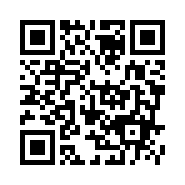 臺北市酷課學園網路學校國中數位學習多元增能培力專班課程表臺北市酷課學園網路學校國中數位學習多元增能培力專班課程表臺北市酷課學園網路學校國中數位學習多元增能培力專班課程表臺北市酷課學園網路學校國中數位學習多元增能培力專班課程表臺北市酷課學園網路學校國中數位學習多元增能培力專班課程表臺北市酷課學園網路學校國中數位學習多元增能培力專班報名表酷課雲帳號申請說明請至臺北酷課雲網站（http://cooc.tp.edu.tw/index.htm），點選「登入/註冊」。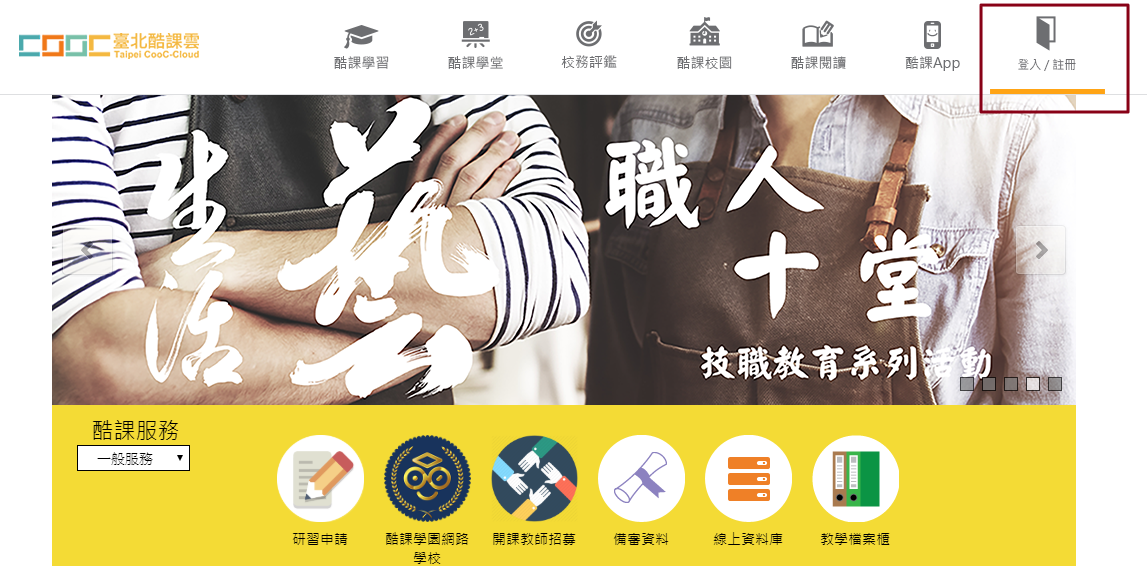 進入登入頁面後，請點「說明」，內有針對臺北市及外縣市學生如何申請帳號做詳細的說明，敬請依照所屬身分別進行帳號申請。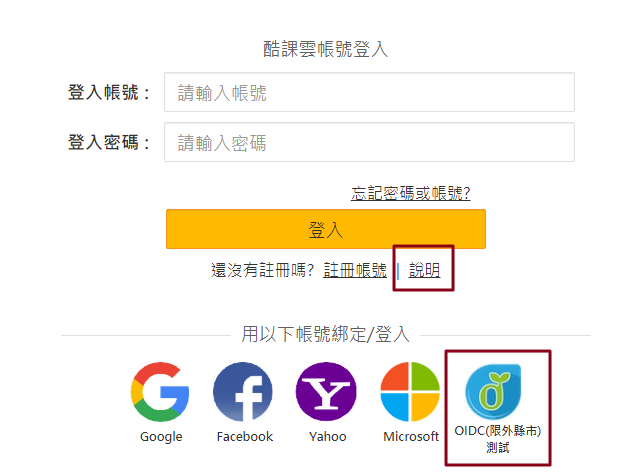 說明頁面示意，請依身分按步操作申請帳號。臺北市學生請經由單一簽入SSO登入申請帳號。外縣市學生請經由OIDC登入申請帳號。SSO、OIDC帳號問題可請各校資訊組長協助無法申請酷課雲帳號請打客服專線：（02）2753-5316轉250。服務信箱：coocservice@tp.edu.tw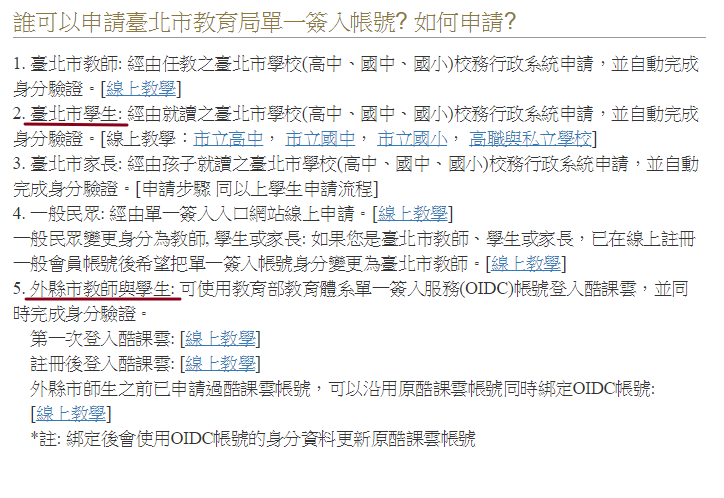 班別時間時間開放全國報名「神奇筆記術」專班每週二下午6：00至7：30止開放「旅行與歷史」專班每週三下午6：00至7：30止開放「Micro:bit程式設計實作」專班每週五下午6：00至7：30止不開放「數位科學」專班每週五下午7：00至8：30止開放「動畫設計與邏輯思考」專班每週日上午10：00至11：30止開放課程名稱課程名稱『神奇筆記術』專班授課教師授課教師中崙高中  吳宜蓉、吳沛璇老師辦理日期辦理日期自107年10月1 日至107年12月30 日上課時間上課時間每週 二 下午6:00至7:30止人數限制人數限制40名，開放全國報名        課程大綱        課程大綱        課程大綱第一週概論&如何尋找關鍵字 概論&如何尋找關鍵字 第二週:六何法提問練習六何法提問練習第三週六何法提問實務說明六何法提問實務說明第四週六何法提問實作討論發表六何法提問實作討論發表第五週語、句、篇摘要練習與實作語、句、篇摘要練習與實作第六週預課實務與練習預課實務與練習第七週情節摘要法實務與練習情節摘要法實務與練習第八週情節摘要法實作討論發表情節摘要法實作討論發表第九週認識圖像組織摘要法part1─韋恩圖摘要法金字塔摘要法認識圖像組織摘要法part1─韋恩圖摘要法金字塔摘要法第十週A4方格筆記的運用與實作練習A4方格筆記的運用與實作練習第十一週認識圖像組織摘要法part2─曼陀羅摘要法認識圖像組織摘要法part2─曼陀羅摘要法第十二週認識圖像組織摘要法part3─十字曼陀羅摘要法認識圖像組織摘要法part3─十字曼陀羅摘要法第十三週認識圖像組織摘要法part4─魚骨圖摘要法認識圖像組織摘要法part4─魚骨圖摘要法第十四週認識圖像組織摘要法part5─T圖T表&筆記方格摘要法認識圖像組織摘要法part5─T圖T表&筆記方格摘要法第十五週摘要法與圖像組織綜合練習&資料檢索摘要法與圖像組織綜合練習&資料檢索課程名稱課程名稱『旅行與歷史』專班授課教師授課教師中崙高中  莊明浩老師辦理日期辦理日期自107年10月1 日至107年12月30 日上課時間上課時間每週三 下午06:00至07:30人數限制人數限制30人，開放全國報名        課程大綱        課程大綱        課程大綱第一週課程相見歡：何謂「旅行」課程相見歡：何謂「旅行」第二週:國文與歷史課本中的江南：上海、蘇州國文與歷史課本中的江南：上海、蘇州第三週國文與歷史課本中的江南：杭州、寧波國文與歷史課本中的江南：杭州、寧波第四週走跳日本：簡介歷史課本中的日本史、戰國時代的日本城走跳日本：簡介歷史課本中的日本史、戰國時代的日本城第五週走跳日本：近代日本景點、日本的宗教與神宮走跳日本：近代日本景點、日本的宗教與神宮第六週走跳日本：琉球王國走跳日本：琉球王國第七週東南亞的吳哥王朝：吳哥王朝簡介與吳哥窟地理位置東南亞的吳哥王朝：吳哥王朝簡介與吳哥窟地理位置第八週東南亞的吳哥王朝：吳哥窟part1東南亞的吳哥王朝：吳哥窟part1第九週東南亞的吳哥王朝：吳哥窟part2東南亞的吳哥王朝：吳哥窟part2第十週地理大發現與亞洲：簡介地理大發現、葡萄牙與澳門地理大發現與亞洲：簡介地理大發現、葡萄牙與澳門第十一週地理大發現與亞洲：西班牙人與菲律賓地理大發現與亞洲：西班牙人與菲律賓第十二週北海小英雄在北歐：北歐地理位置、瑞典北海小英雄在北歐：北歐地理位置、瑞典第十三週北海小英雄在北歐：挪威的冰河地形北海小英雄在北歐：挪威的冰河地形第十四週旅行的時代意義旅行的時代意義第十五週與同學一起旅行：期末分享與同學一起旅行：期末分享課程名稱課程名稱『Micro:bit程式設計實作』專班授課教師授課教師和平高中  張為屏老師辦理日期辦理日期自107年10月1 日至107年12月30 日上課時間上課時間每週 五 下午6:00至7:30止人數限制人數限制25名，不開放全國報名        課程大綱        課程大綱        課程大綱第一週熟悉軟硬體環境熟悉軟硬體環境第二週:主題1：microbit模擬器5X5 LED主題1：microbit模擬器5X5 LED第三週主題2：microbit模擬器互動與音樂主題2：microbit模擬器互動與音樂第四週主題3：bDesigner 基本操作主題3：bDesigner 基本操作第五週主題4：bDesigner + microbit 互動操作主題4：bDesigner + microbit 互動操作第六週主題5：bDesigner + microbit 雷電(scratch 2)主題5：bDesigner + microbit 雷電(scratch 2)第七週實體課程：驗收主題1至5 (地點在和平高中，無法到場的同學仍可在線上與同學互動)實體課程：驗收主題1至5 (地點在和平高中，無法到場的同學仍可在線上與同學互動)第八週主題6：microbit 自走車主題6：microbit 自走車第九週主題6：microbit 自走車主題6：microbit 自走車第十週主題6：microbit 自走車主題6：microbit 自走車第十一週主題7：microbit +bDesigner+IFTTT+LINE主題7：microbit +bDesigner+IFTTT+LINE第十二週主題7：microbit +bDesigner+IFTTT+LINE主題7：microbit +bDesigner+IFTTT+LINE第十三週主題8：microbit 運算思維(進階程式設計)主題8：microbit 運算思維(進階程式設計)第十四週主題8：microbit 運算思維(進階程式設計)主題8：microbit 運算思維(進階程式設計)第十五週實體課程：驗收主題6至8 (地點在和平高中，無法到場的同學仍可在線上與同學互動)實體課程：驗收主題6至8 (地點在和平高中，無法到場的同學仍可在線上與同學互動)課程名稱課程名稱『數位科學』專班授課教師授課教師敦化國中  劉睿荷老師辦理日期辦理日期自107年10月1 日至107年12月30 日上課時間上課時間每週 五 下午7:00至8:30止人數限制人數限制40名，開放全國報名        課程大綱        課程大綱        課程大綱第一週相見歡、課程介紹相見歡、課程介紹第二週:數位學習─密度數位學習─密度第三週數位學習─密度
數據分析─圖表介紹數位學習─密度
數據分析─圖表介紹第四週數位學習─浮力
數據分析─曲線擬合數位學習─浮力
數據分析─曲線擬合第五週數位學習─波數位學習─波第六週數位量測─波數位量測─波第七週數位量測─波數位量測─波第八週數位學習─幾何光學─光的反射數位學習─幾何光學─光的反射第九週數位學習─幾何光學─光的反射數位學習─幾何光學─光的反射第十週數位學習─幾何光學─光的折射數位學習─幾何光學─光的折射第十一週數位學習─幾何光學─光的折射數位學習─幾何光學─光的折射第十二週數位學習─幾何光學─光的折射數位學習─幾何光學─光的折射第十三週數位學習─幾何光學─光學儀器數位學習─幾何光學─光學儀器第十四週數位學習─電路組裝套件part1數位學習─電路組裝套件part1第十五週數位學習─電路組裝套件part2數位學習─電路組裝套件part2課程名稱『動畫設計與邏輯思考』專班授課教師永春高中 曾慶良老師辦理日期自107年10月1 日至107年12月30 日上課時間每週 日 上午10:00至11:30止人數限制30名，開放全國報名        課程大綱        課程大綱學生基本資料學生基本資料學生基本資料學生基本資料學生基本資料學生基本資料學生基本資料學生基本資料學生基本資料學生基本資料學生姓名學生姓名性別性別□ 男　      □ 女□ 男　      □ 女□ 男　      □ 女身分證字號身分證字號生日生日年 　　    月   　　   日年 　　    月   　　   日年 　　    月   　　   日就讀學校就讀學校班級班級年　      班年　      班年　      班學生家長姓名關係學生家長電話日夜夜緊急聯絡電話學生家長E-mail報名活動同意書(由家長填寫並簽名蓋章)報名活動同意書(由家長填寫並簽名蓋章)報名活動同意書(由家長填寫並簽名蓋章)報名活動同意書(由家長填寫並簽名蓋章)報名活動同意書(由家長填寫並簽名蓋章)報名活動同意書(由家長填寫並簽名蓋章)報名活動同意書(由家長填寫並簽名蓋章)報名活動同意書(由家長填寫並簽名蓋章)報名活動同意書(由家長填寫並簽名蓋章)報名活動同意書(由家長填寫並簽名蓋章)        茲同意本人子弟                     報名參加「臺北市酷課學園網路學校國中線上線上多元增能培力專班」課程，並指導本人子弟恪遵以下守則：學生須全程參與線上課程（請假不得超過三次），如有特殊請假需求請逕洽授課教師。課程進行時間請學生一律遵守課程相關規定。此致 臺北市立中崙高級中學家長：　　　　　　　　　(簽名蓋章)　　　　　中華民國　　年　　月　　日        茲同意本人子弟                     報名參加「臺北市酷課學園網路學校國中線上線上多元增能培力專班」課程，並指導本人子弟恪遵以下守則：學生須全程參與線上課程（請假不得超過三次），如有特殊請假需求請逕洽授課教師。課程進行時間請學生一律遵守課程相關規定。此致 臺北市立中崙高級中學家長：　　　　　　　　　(簽名蓋章)　　　　　中華民國　　年　　月　　日        茲同意本人子弟                     報名參加「臺北市酷課學園網路學校國中線上線上多元增能培力專班」課程，並指導本人子弟恪遵以下守則：學生須全程參與線上課程（請假不得超過三次），如有特殊請假需求請逕洽授課教師。課程進行時間請學生一律遵守課程相關規定。此致 臺北市立中崙高級中學家長：　　　　　　　　　(簽名蓋章)　　　　　中華民國　　年　　月　　日        茲同意本人子弟                     報名參加「臺北市酷課學園網路學校國中線上線上多元增能培力專班」課程，並指導本人子弟恪遵以下守則：學生須全程參與線上課程（請假不得超過三次），如有特殊請假需求請逕洽授課教師。課程進行時間請學生一律遵守課程相關規定。此致 臺北市立中崙高級中學家長：　　　　　　　　　(簽名蓋章)　　　　　中華民國　　年　　月　　日        茲同意本人子弟                     報名參加「臺北市酷課學園網路學校國中線上線上多元增能培力專班」課程，並指導本人子弟恪遵以下守則：學生須全程參與線上課程（請假不得超過三次），如有特殊請假需求請逕洽授課教師。課程進行時間請學生一律遵守課程相關規定。此致 臺北市立中崙高級中學家長：　　　　　　　　　(簽名蓋章)　　　　　中華民國　　年　　月　　日        茲同意本人子弟                     報名參加「臺北市酷課學園網路學校國中線上線上多元增能培力專班」課程，並指導本人子弟恪遵以下守則：學生須全程參與線上課程（請假不得超過三次），如有特殊請假需求請逕洽授課教師。課程進行時間請學生一律遵守課程相關規定。此致 臺北市立中崙高級中學家長：　　　　　　　　　(簽名蓋章)　　　　　中華民國　　年　　月　　日        茲同意本人子弟                     報名參加「臺北市酷課學園網路學校國中線上線上多元增能培力專班」課程，並指導本人子弟恪遵以下守則：學生須全程參與線上課程（請假不得超過三次），如有特殊請假需求請逕洽授課教師。課程進行時間請學生一律遵守課程相關規定。此致 臺北市立中崙高級中學家長：　　　　　　　　　(簽名蓋章)　　　　　中華民國　　年　　月　　日        茲同意本人子弟                     報名參加「臺北市酷課學園網路學校國中線上線上多元增能培力專班」課程，並指導本人子弟恪遵以下守則：學生須全程參與線上課程（請假不得超過三次），如有特殊請假需求請逕洽授課教師。課程進行時間請學生一律遵守課程相關規定。此致 臺北市立中崙高級中學家長：　　　　　　　　　(簽名蓋章)　　　　　中華民國　　年　　月　　日        茲同意本人子弟                     報名參加「臺北市酷課學園網路學校國中線上線上多元增能培力專班」課程，並指導本人子弟恪遵以下守則：學生須全程參與線上課程（請假不得超過三次），如有特殊請假需求請逕洽授課教師。課程進行時間請學生一律遵守課程相關規定。此致 臺北市立中崙高級中學家長：　　　　　　　　　(簽名蓋章)　　　　　中華民國　　年　　月　　日        茲同意本人子弟                     報名參加「臺北市酷課學園網路學校國中線上線上多元增能培力專班」課程，並指導本人子弟恪遵以下守則：學生須全程參與線上課程（請假不得超過三次），如有特殊請假需求請逕洽授課教師。課程進行時間請學生一律遵守課程相關規定。此致 臺北市立中崙高級中學家長：　　　　　　　　　(簽名蓋章)　　　　　中華民國　　年　　月　　日